Unit 7d questions/answers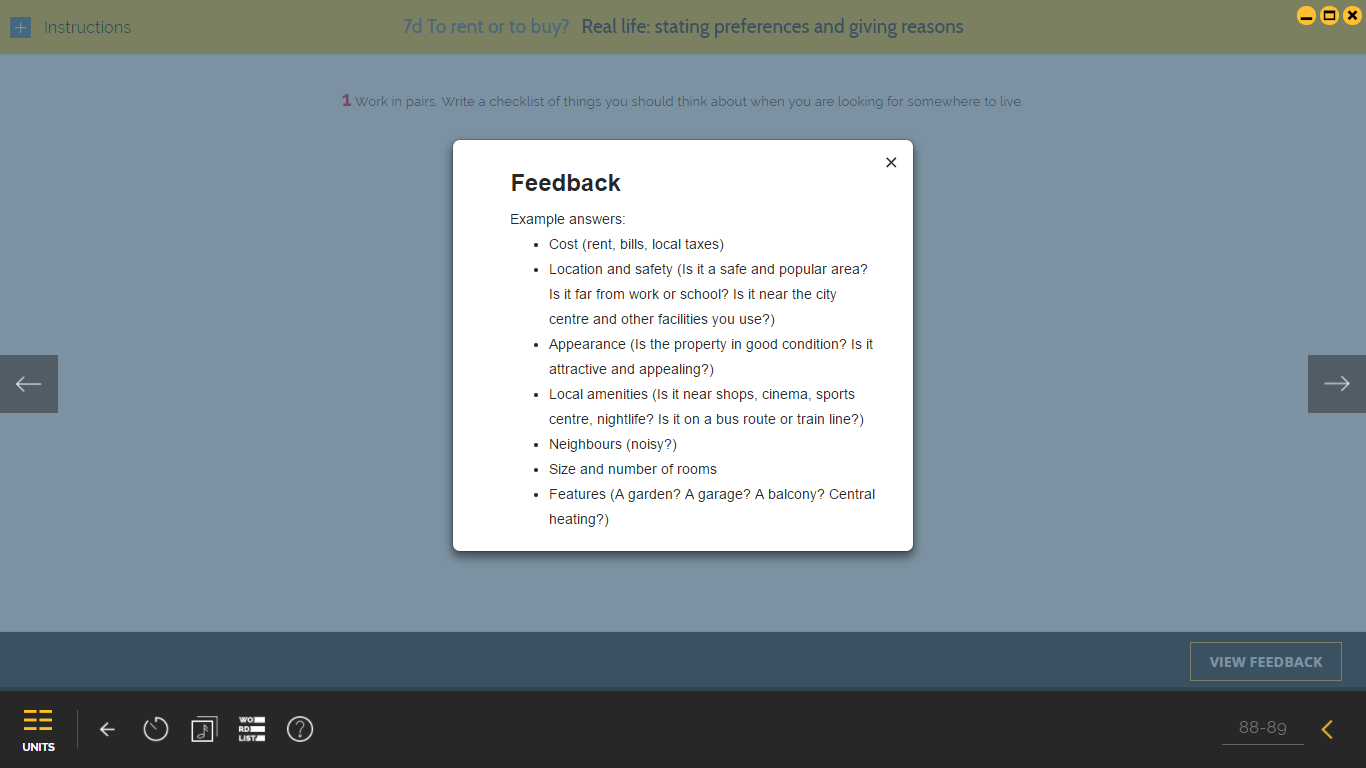 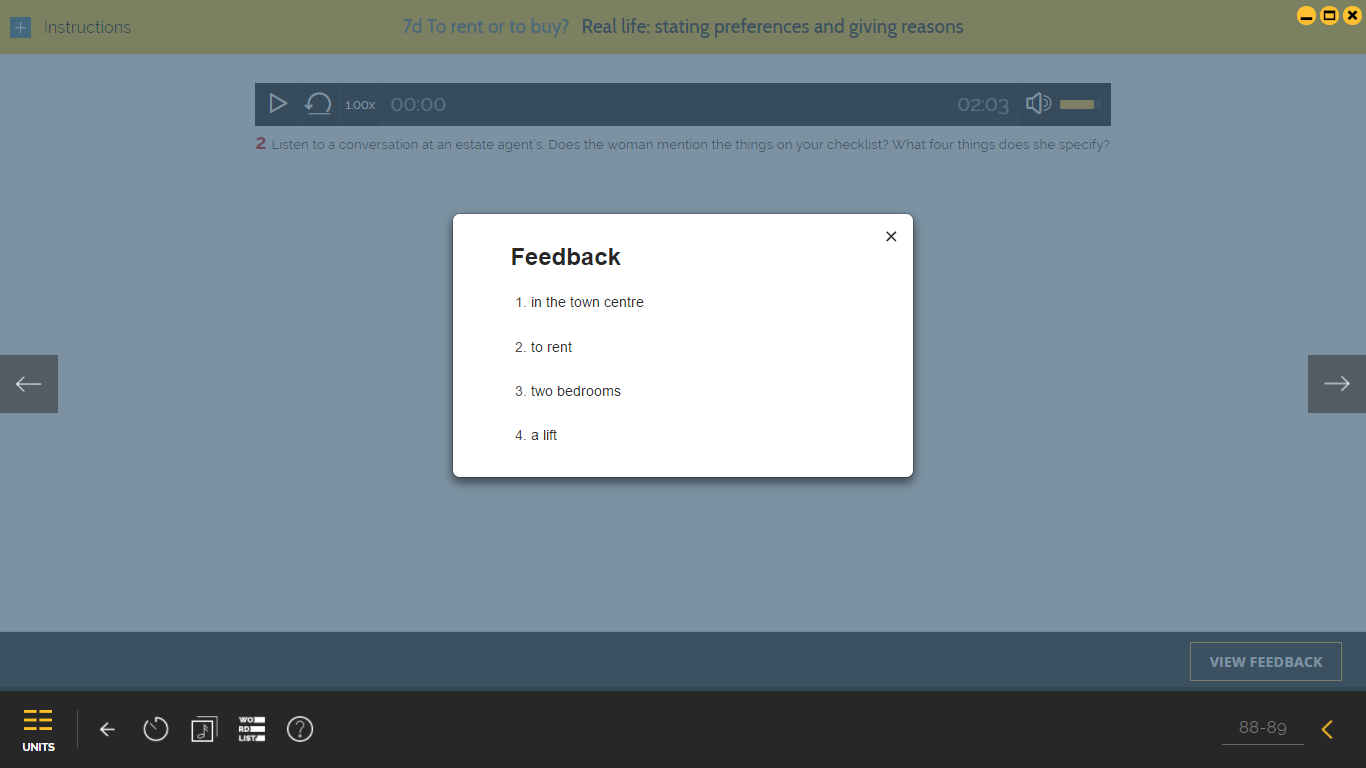 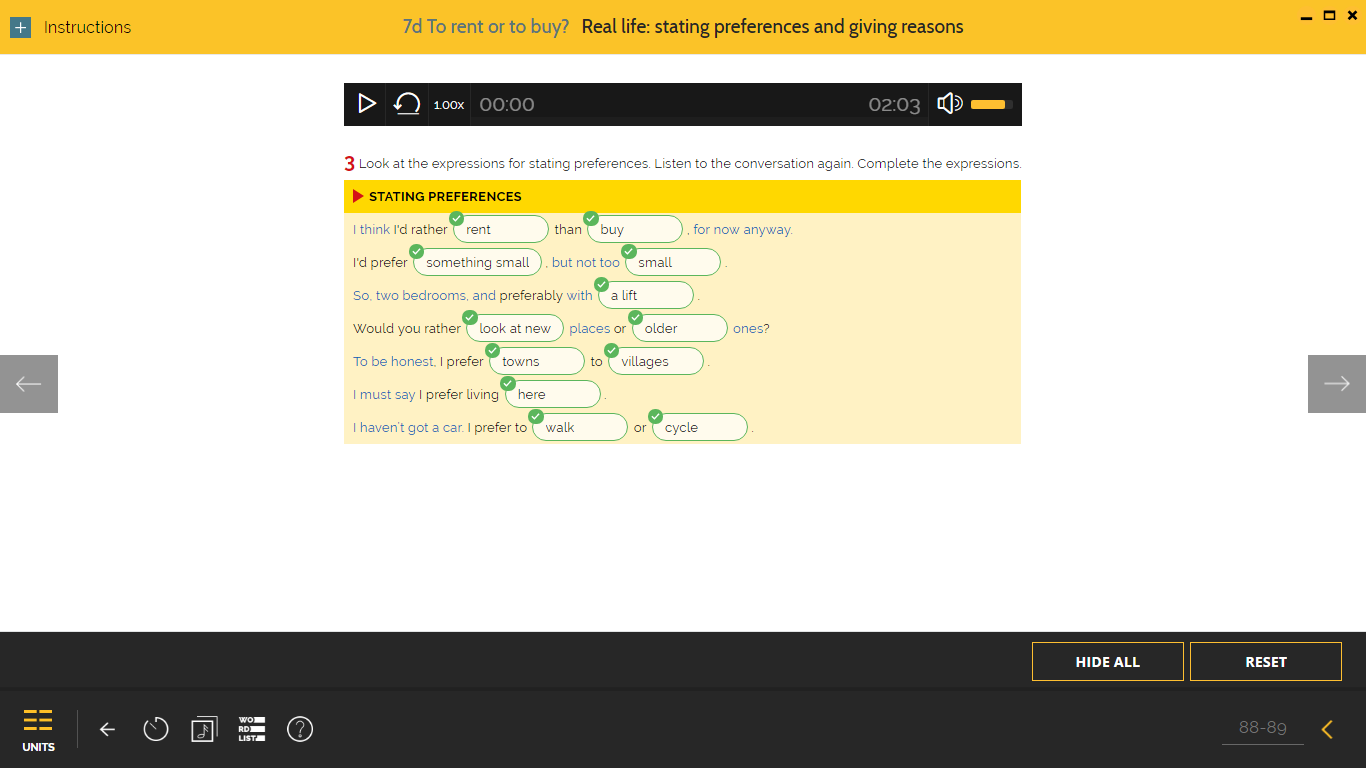 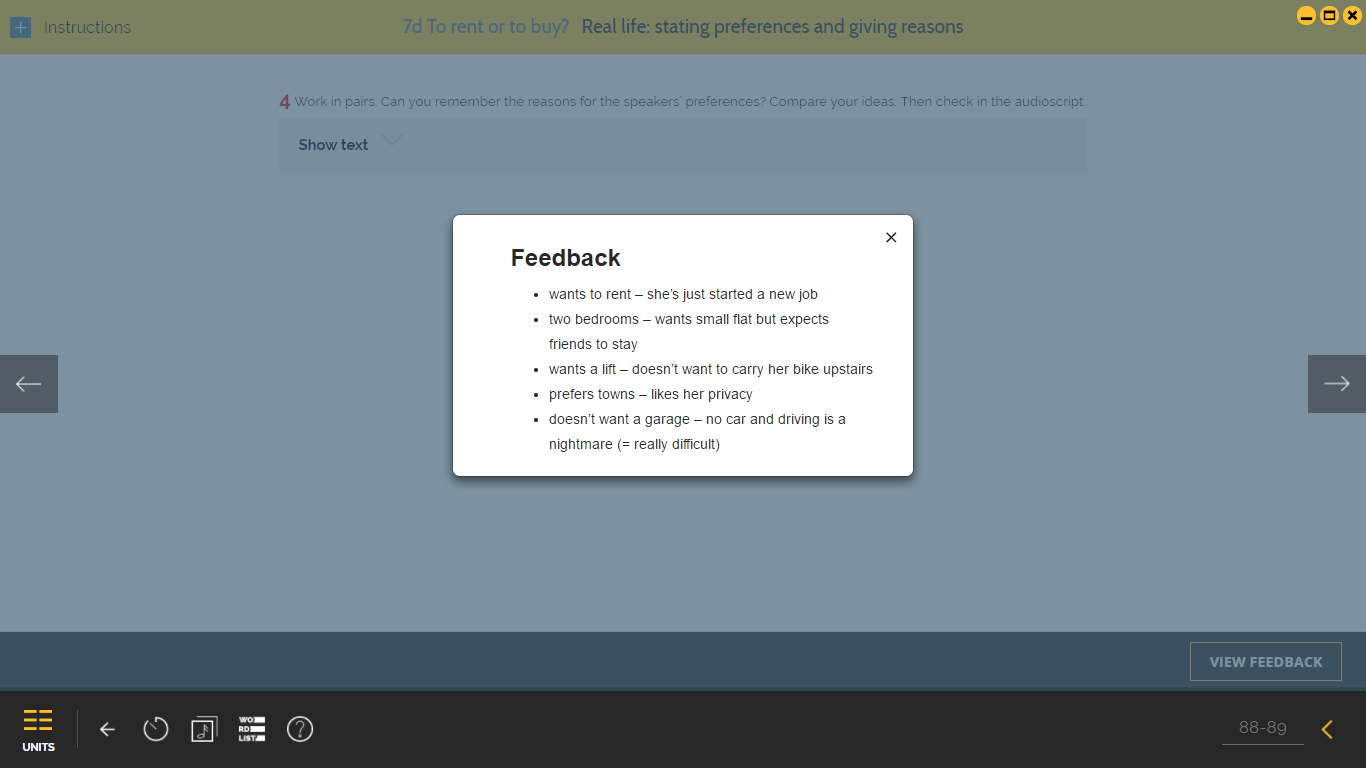 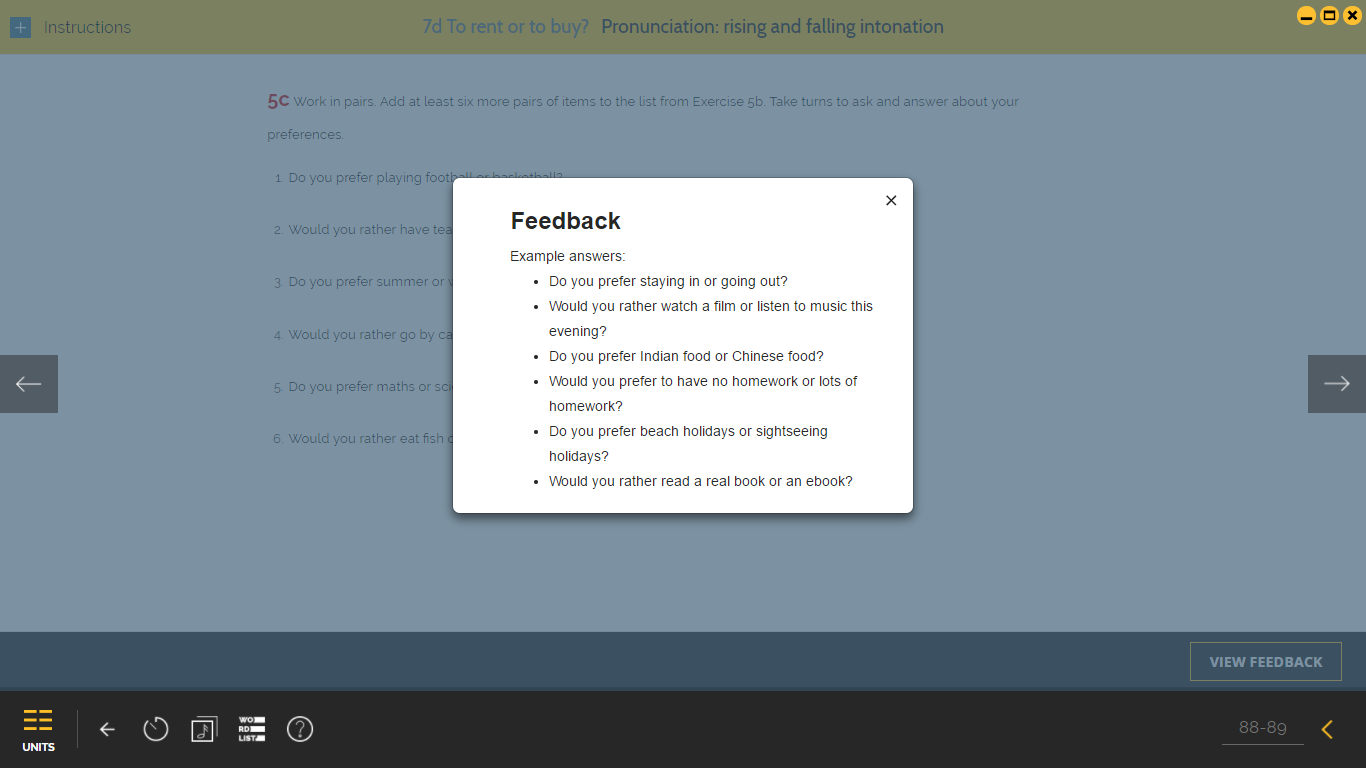 Unit 7e questions/answers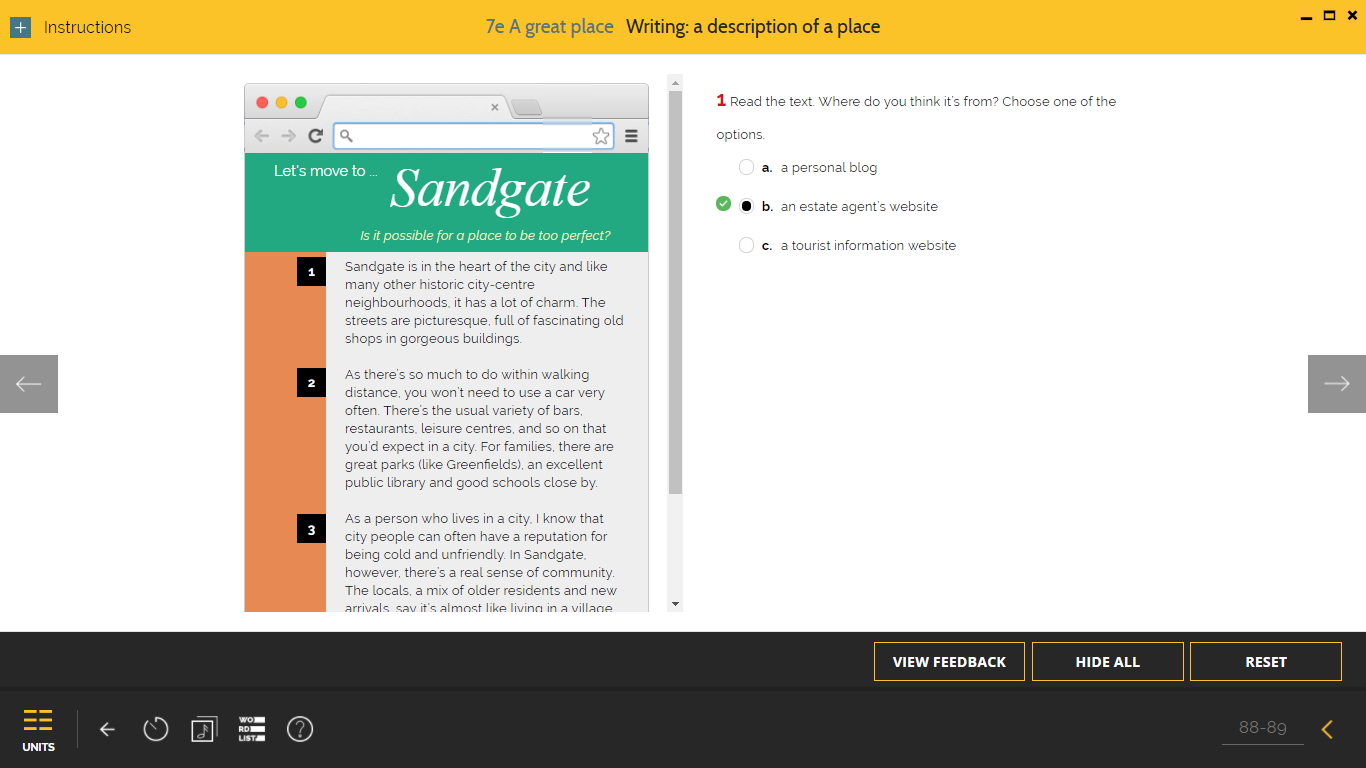 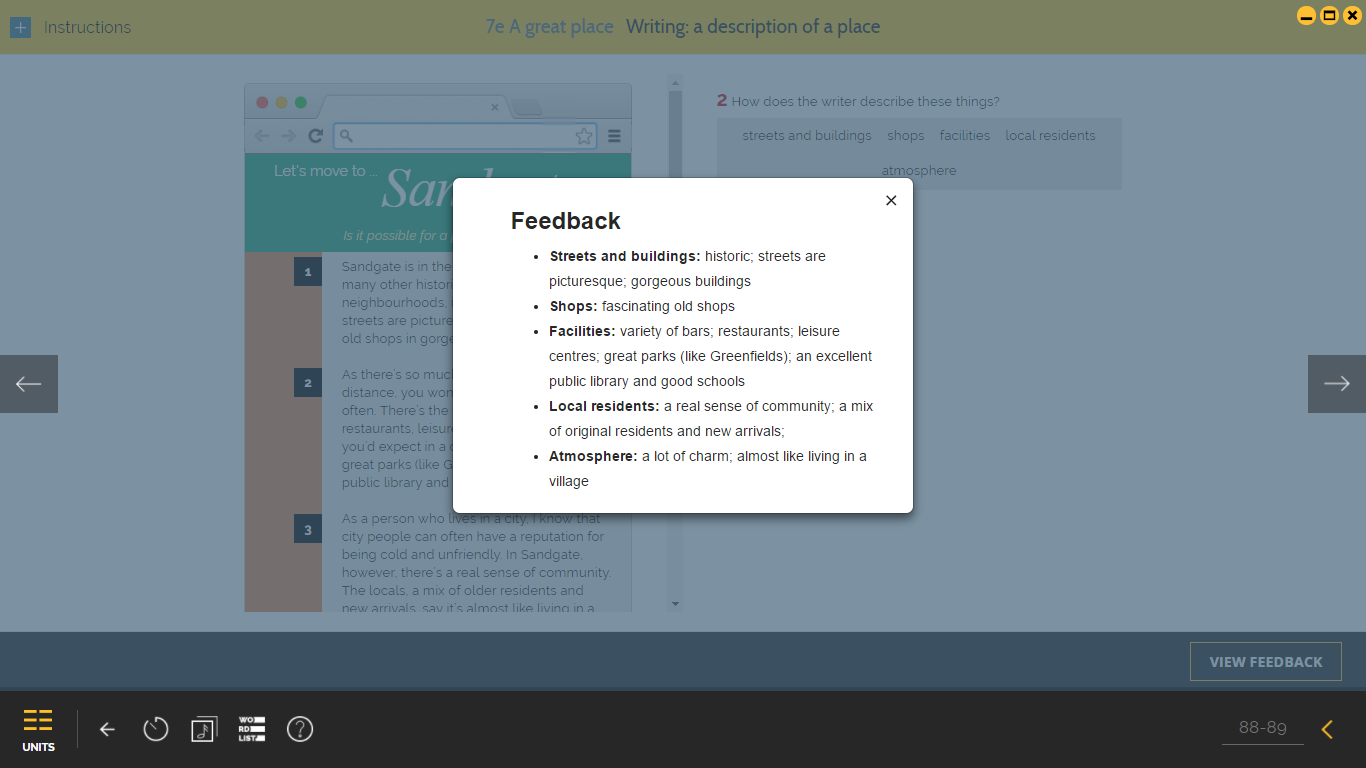 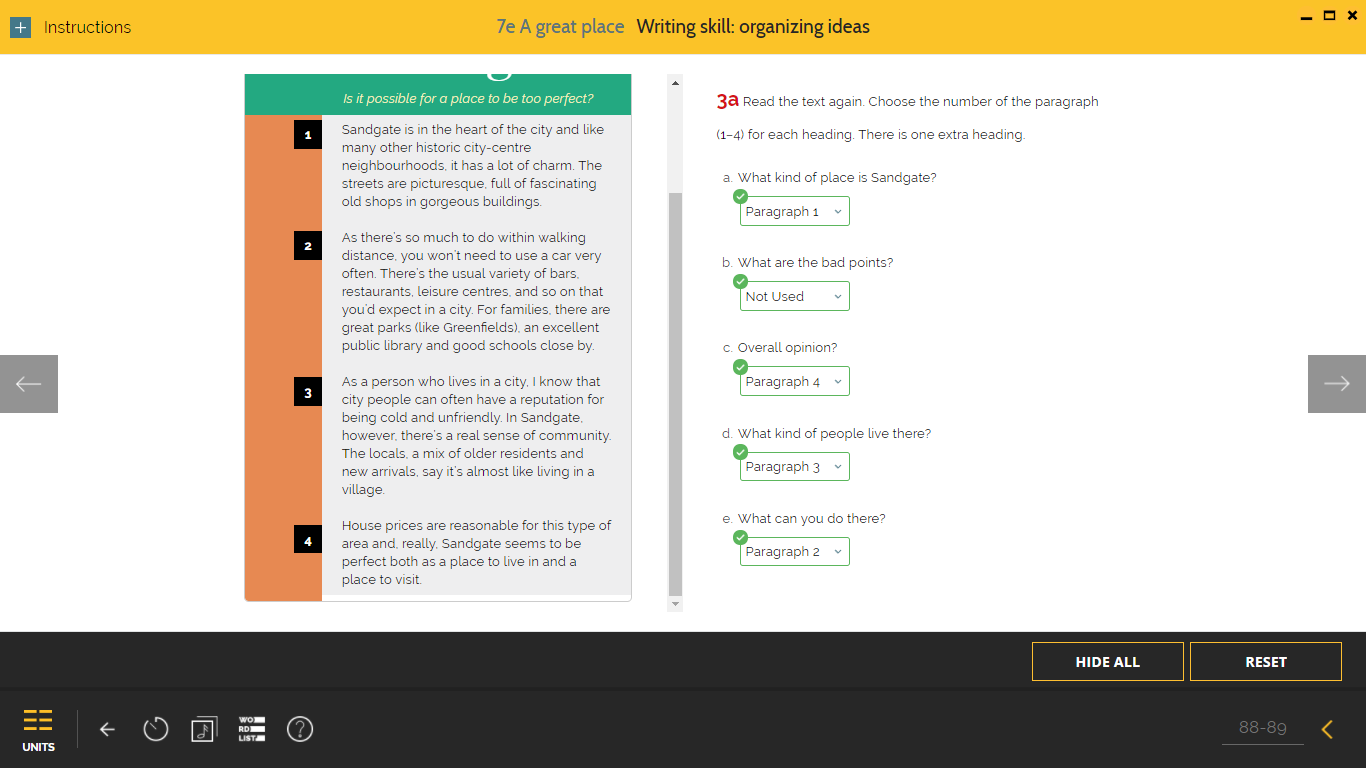 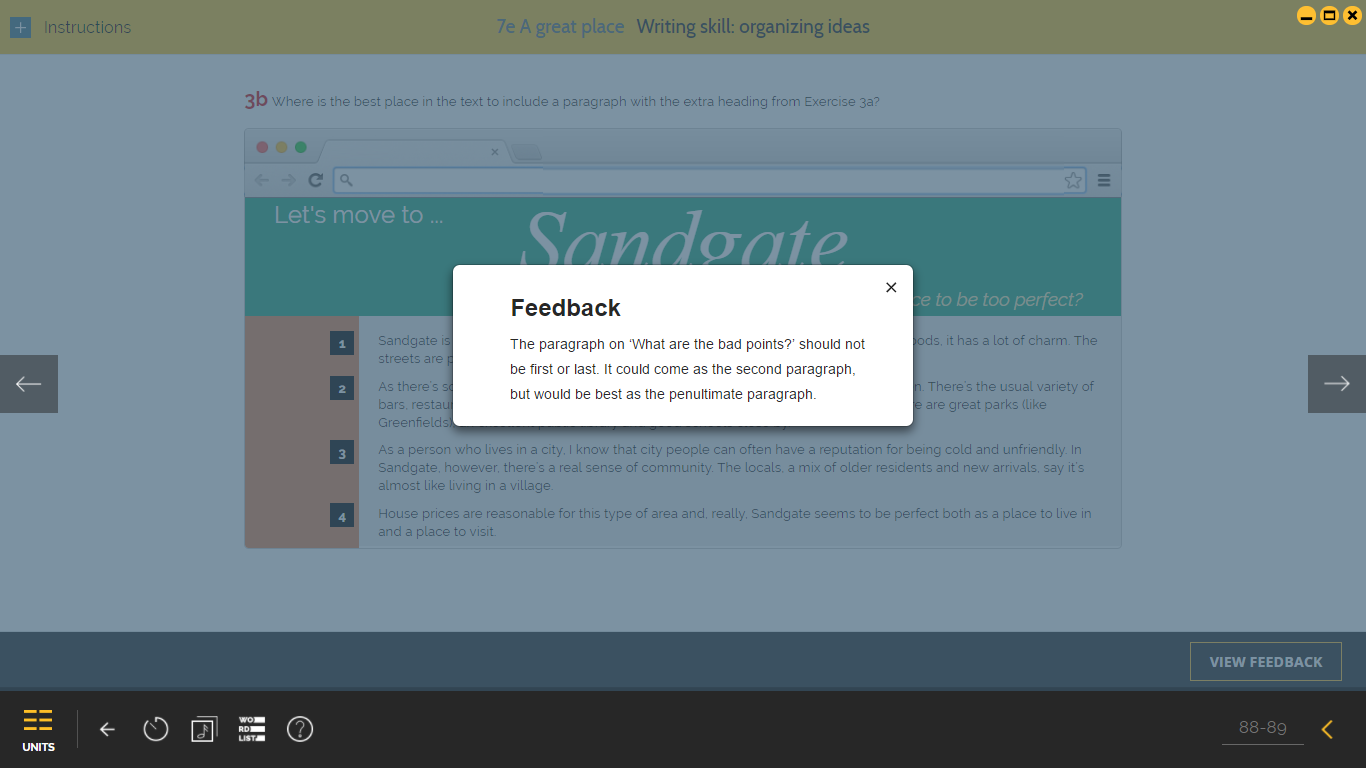 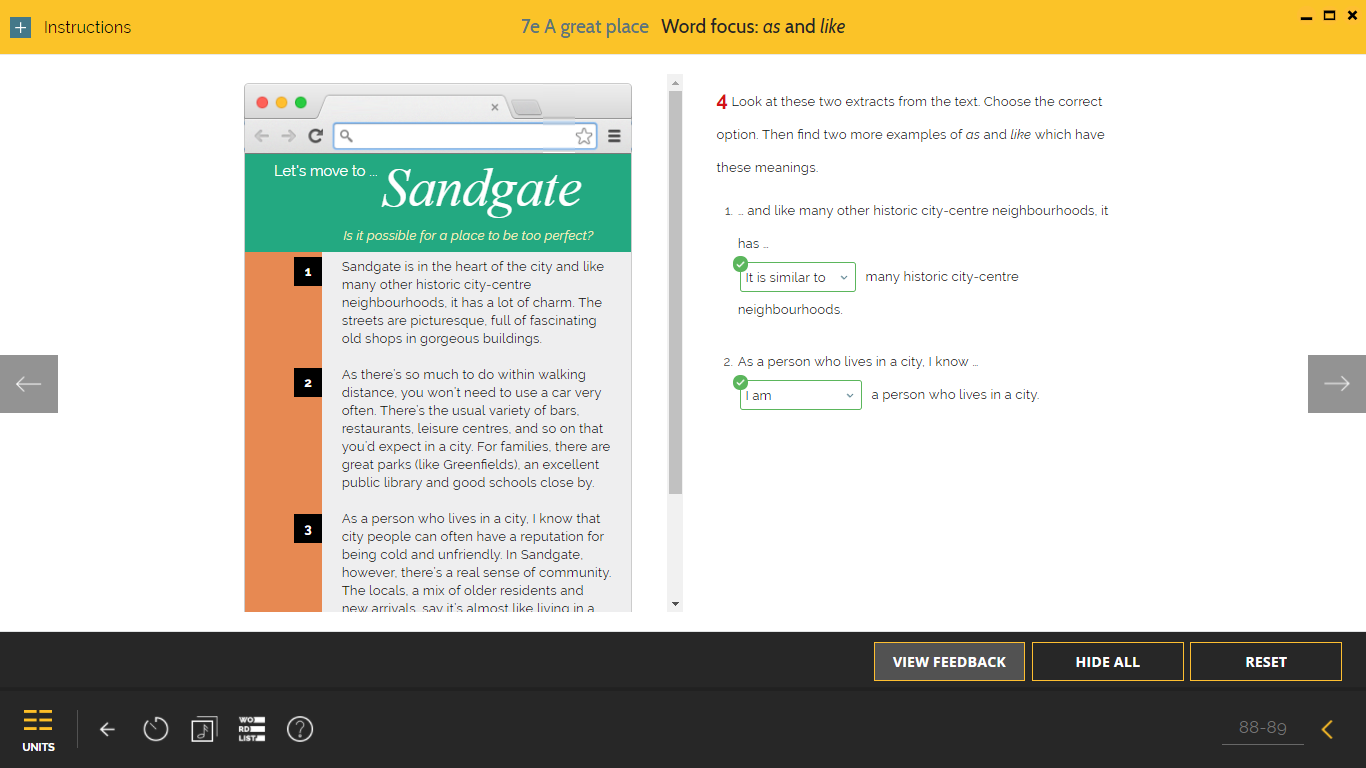 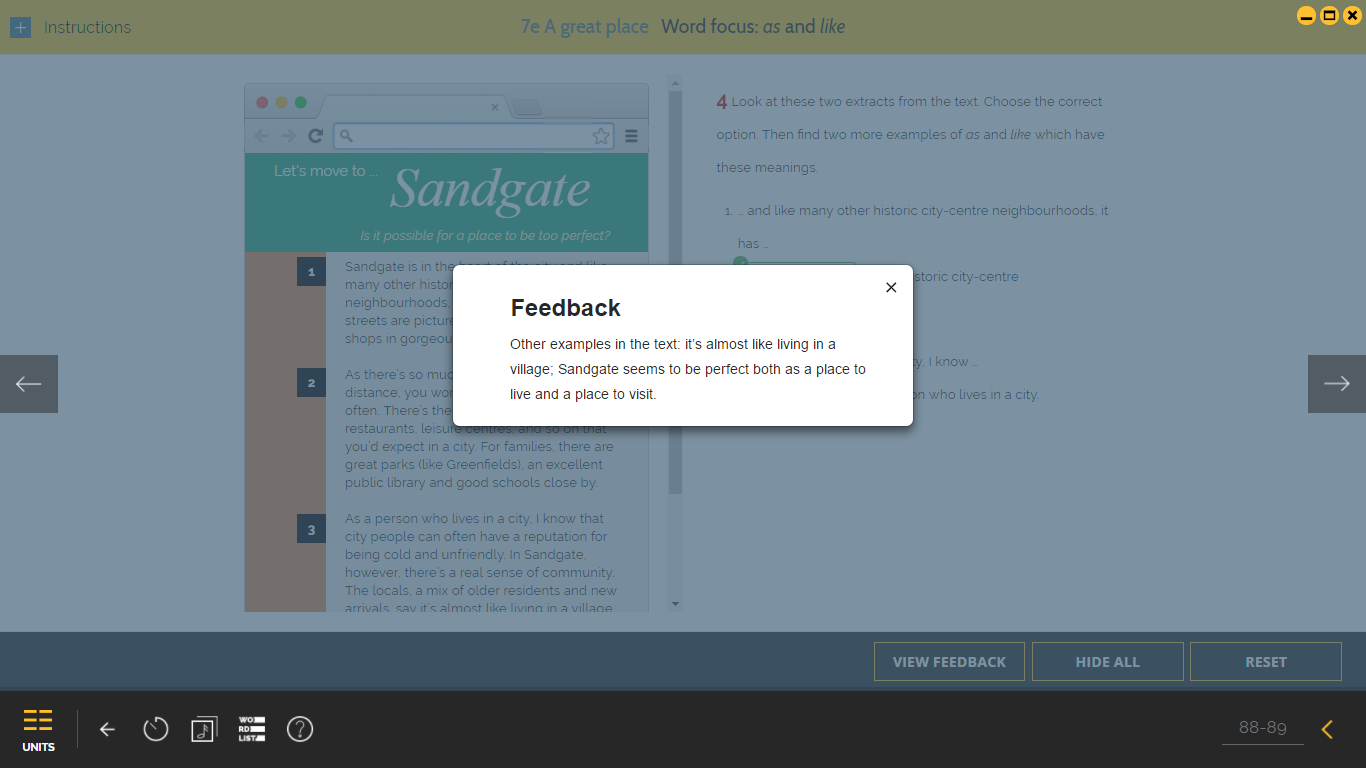 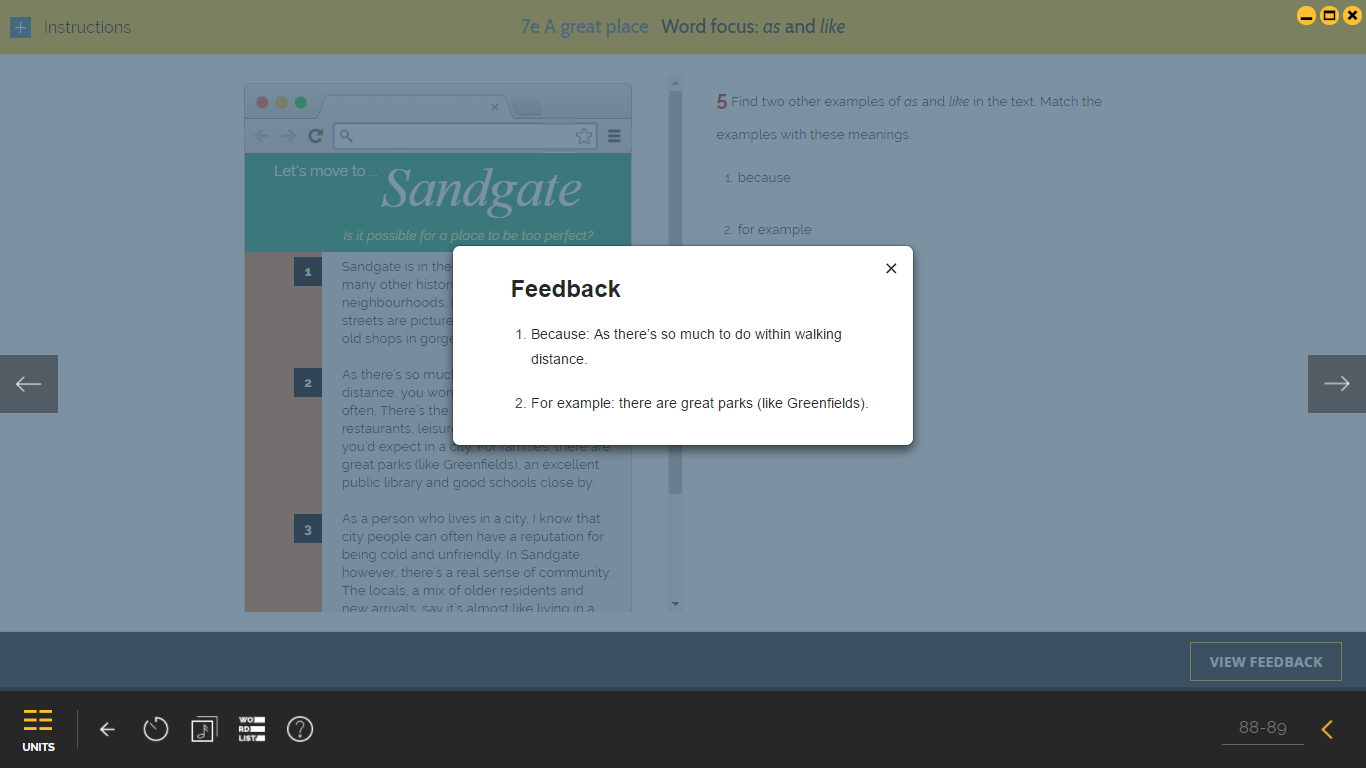 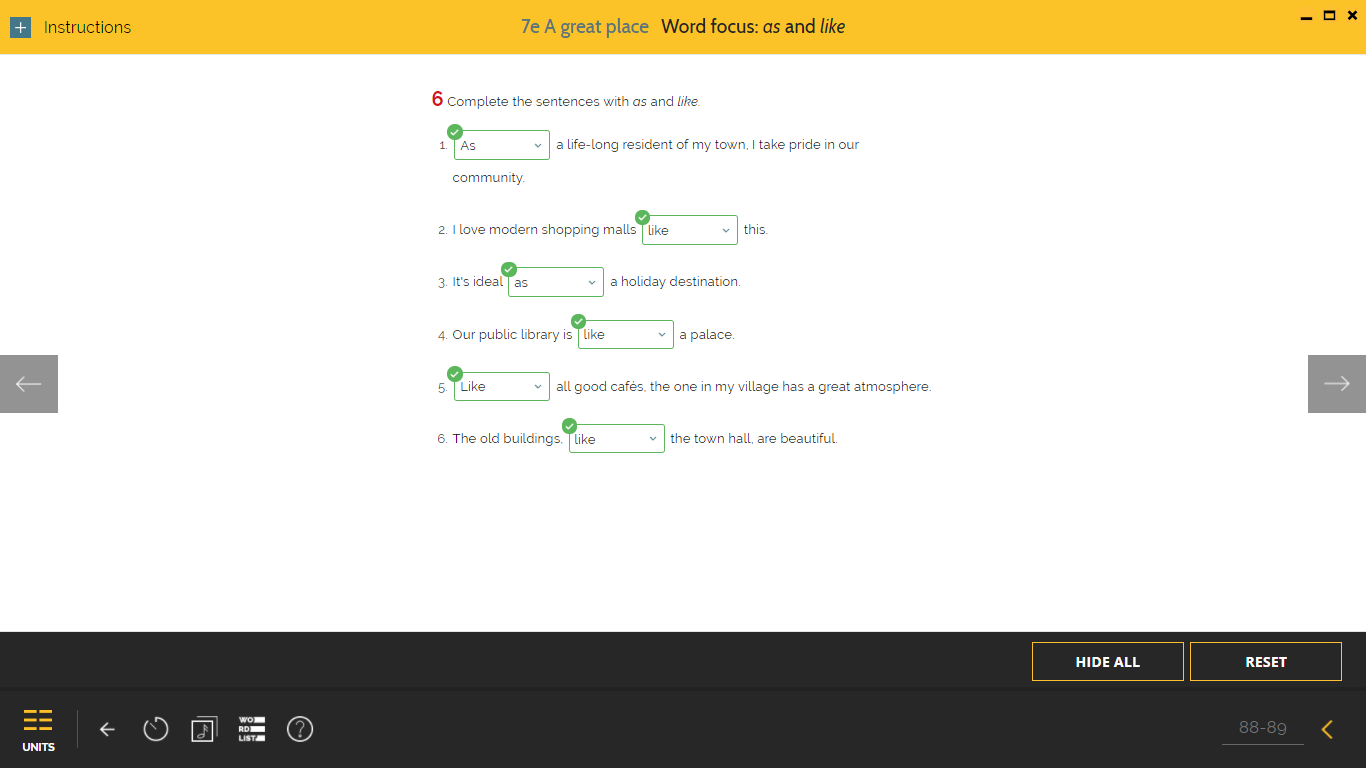 Unit 7f questions/answers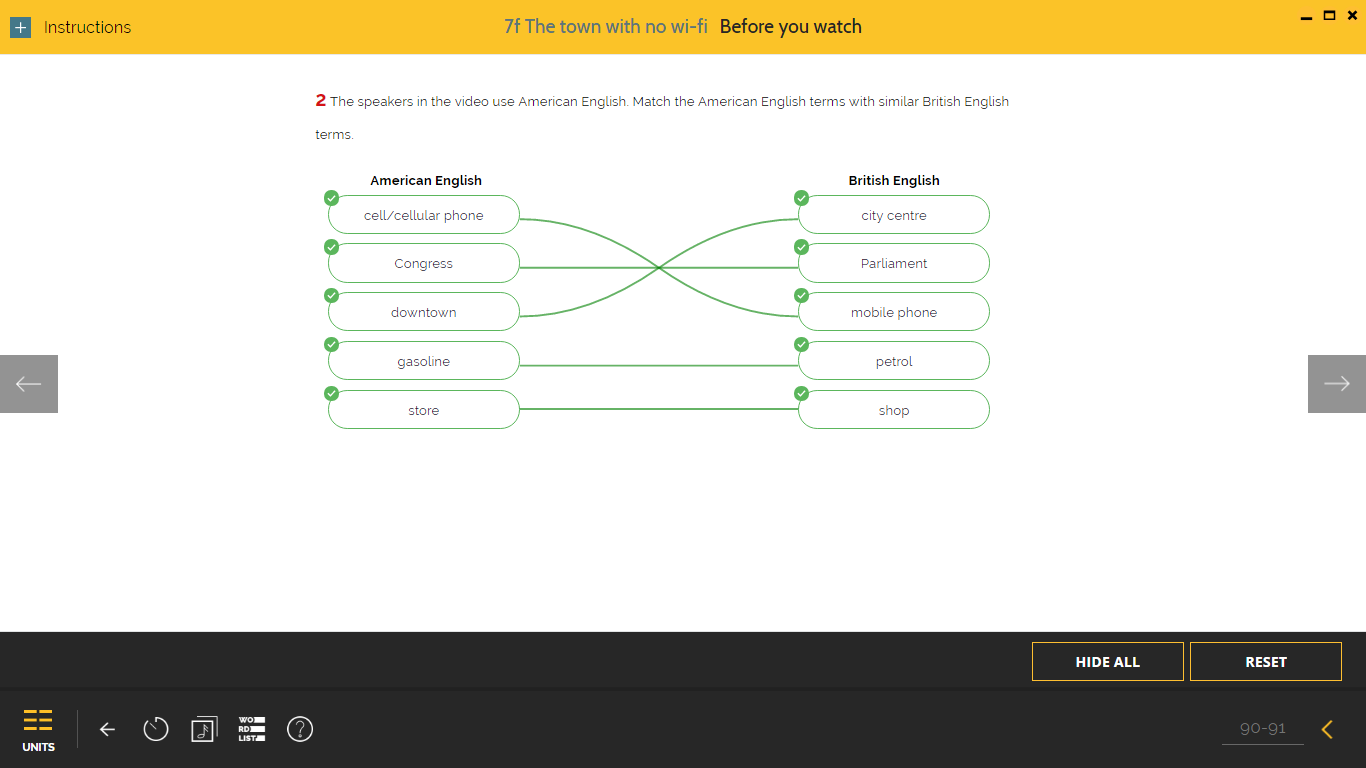 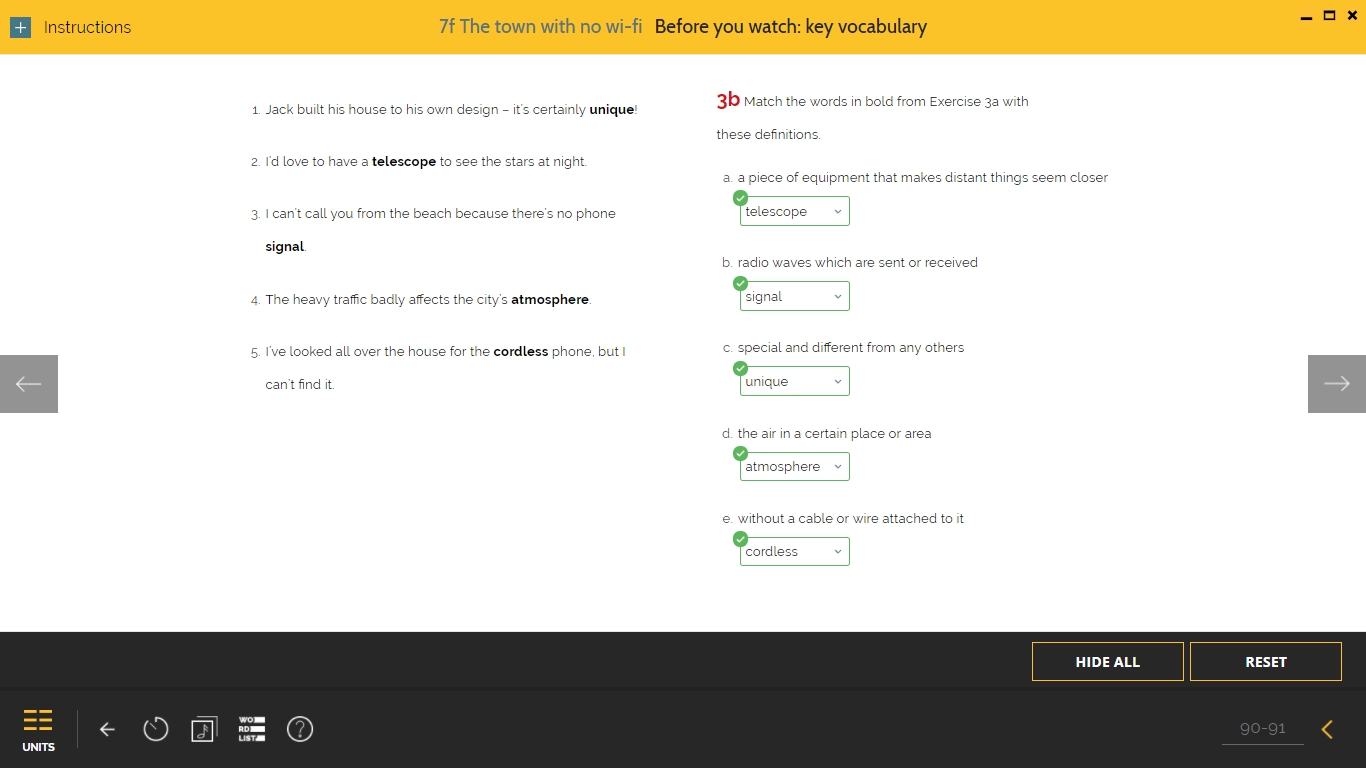 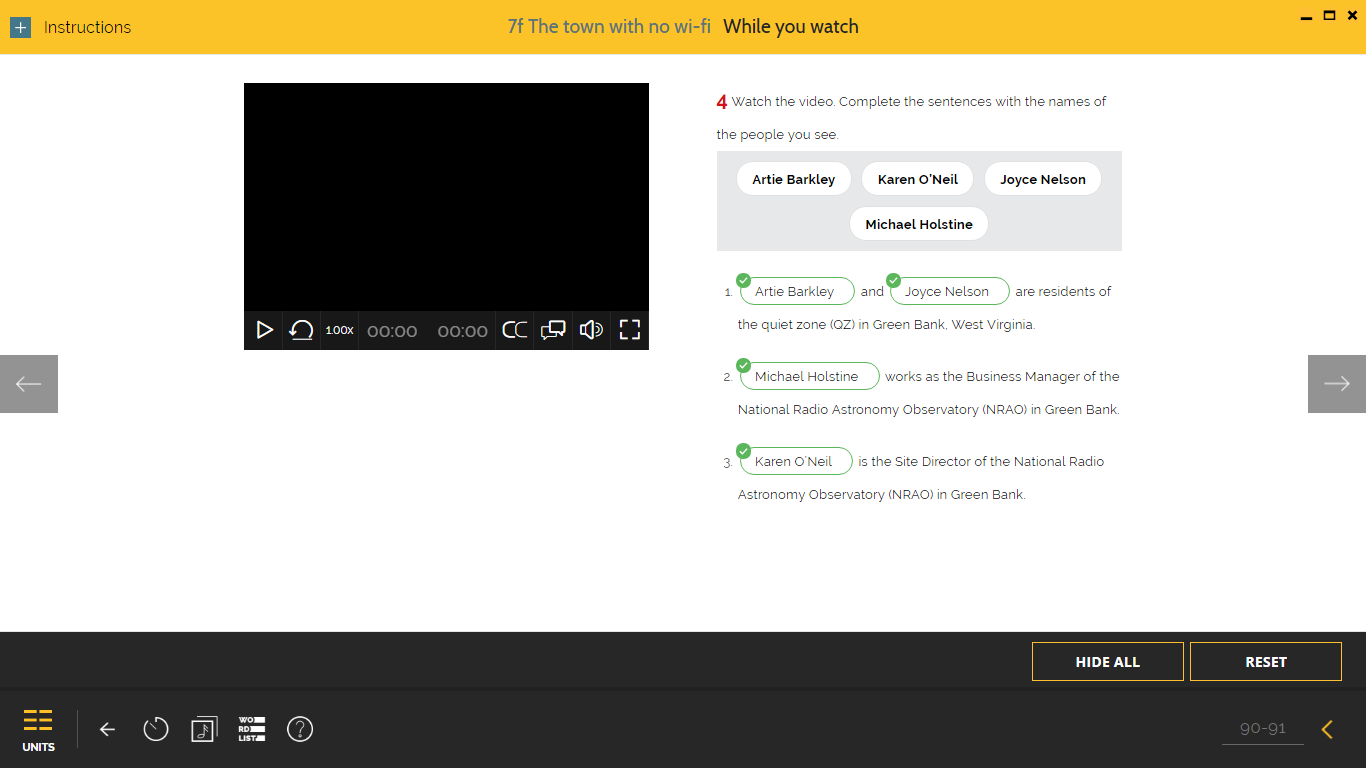 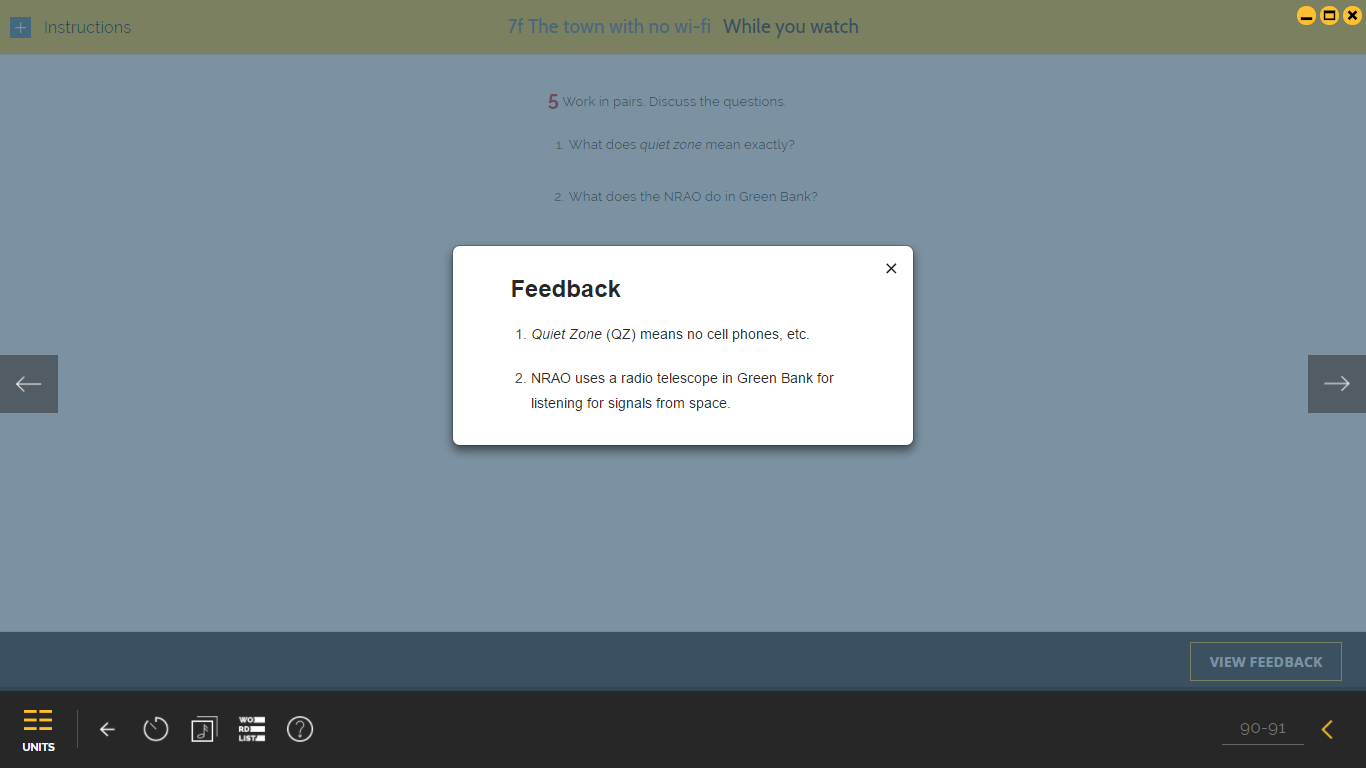 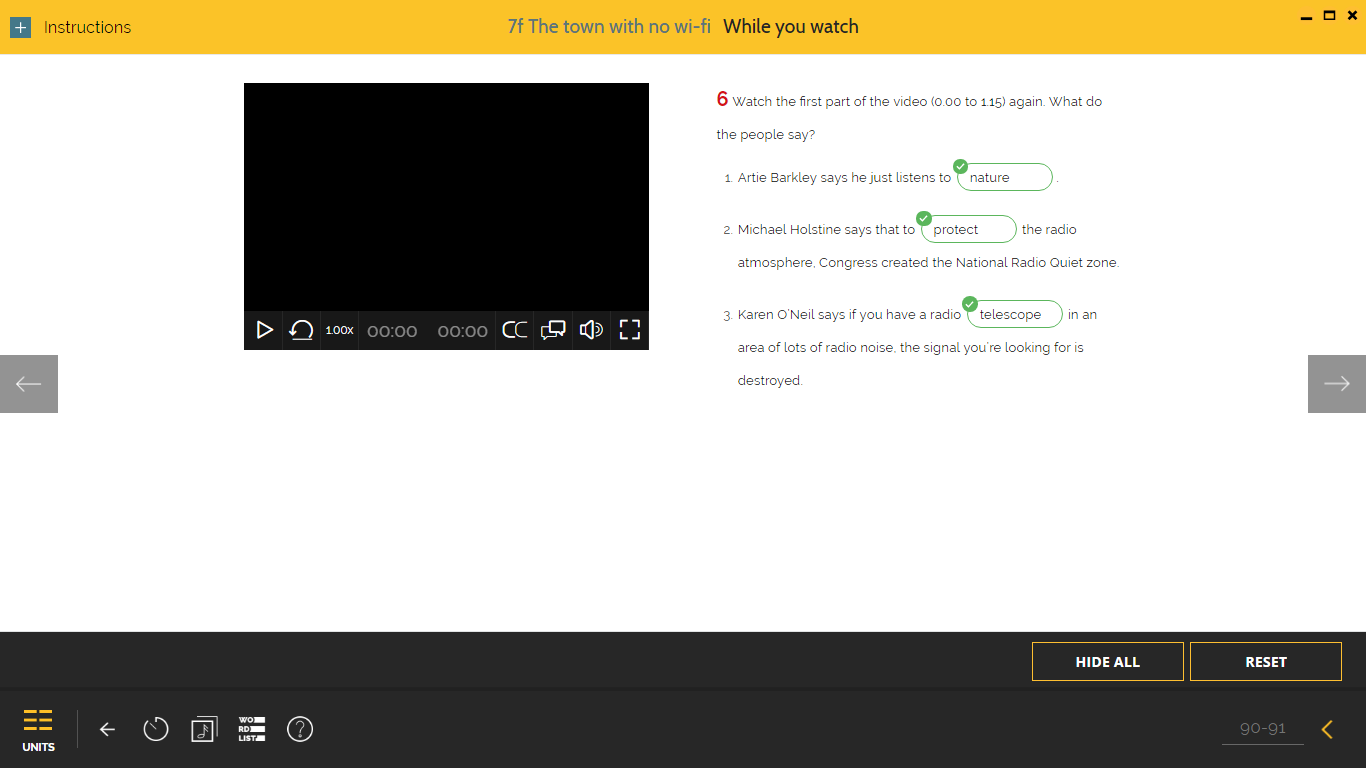 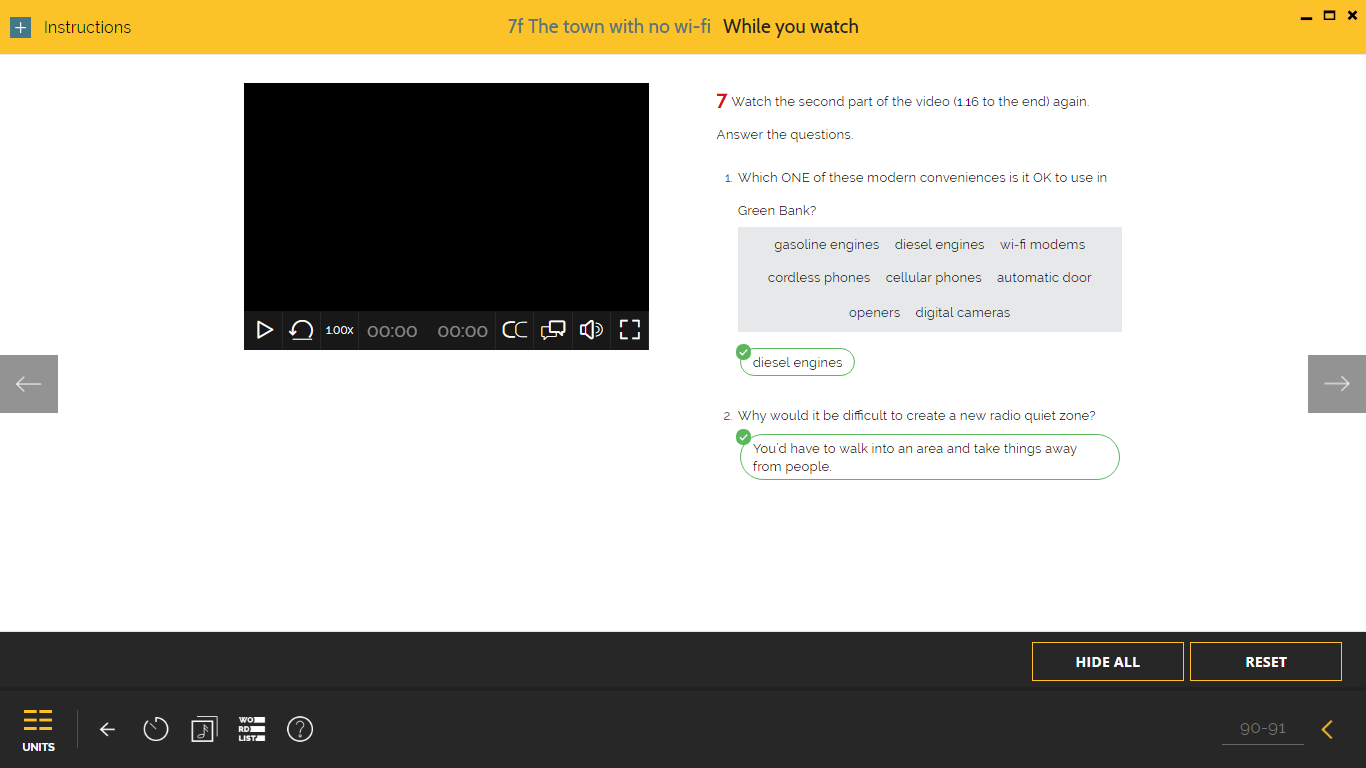 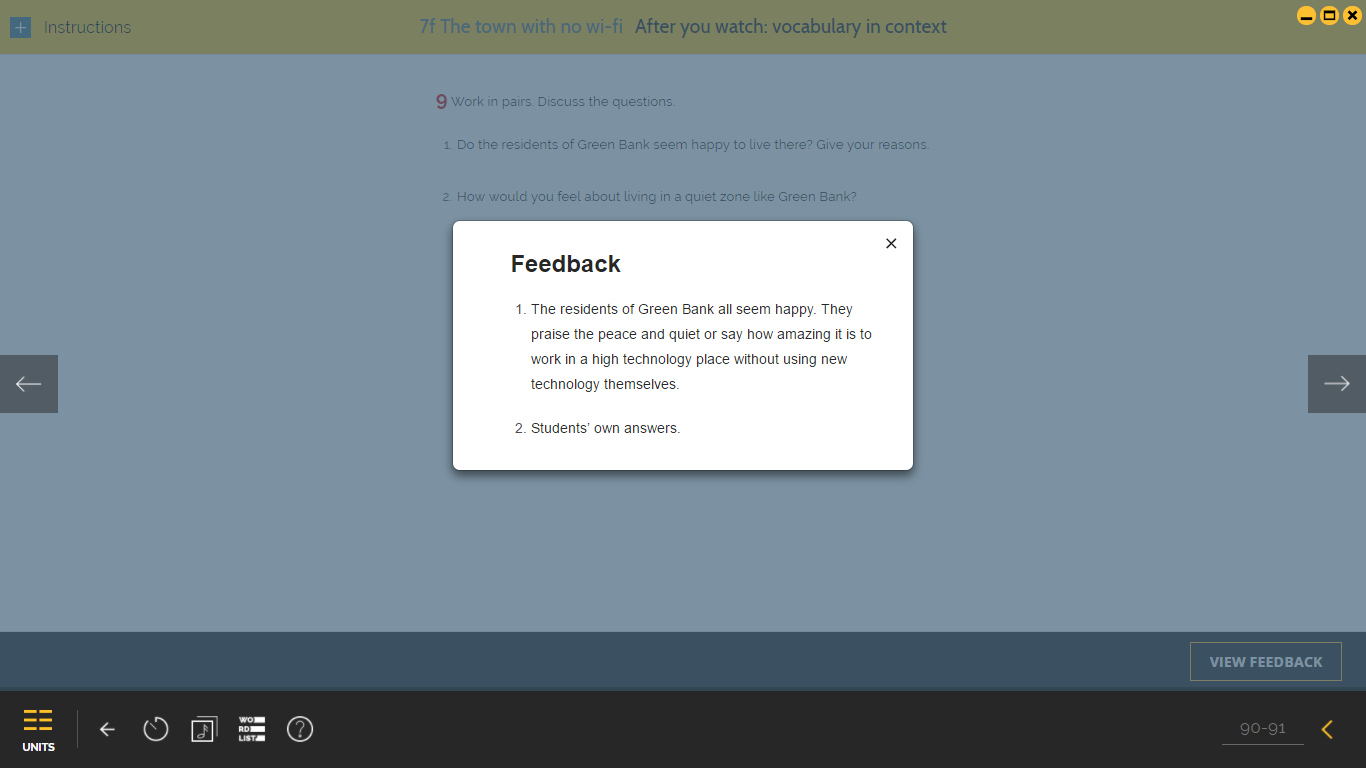 Unit 7 Review and Memory Booster questions/answers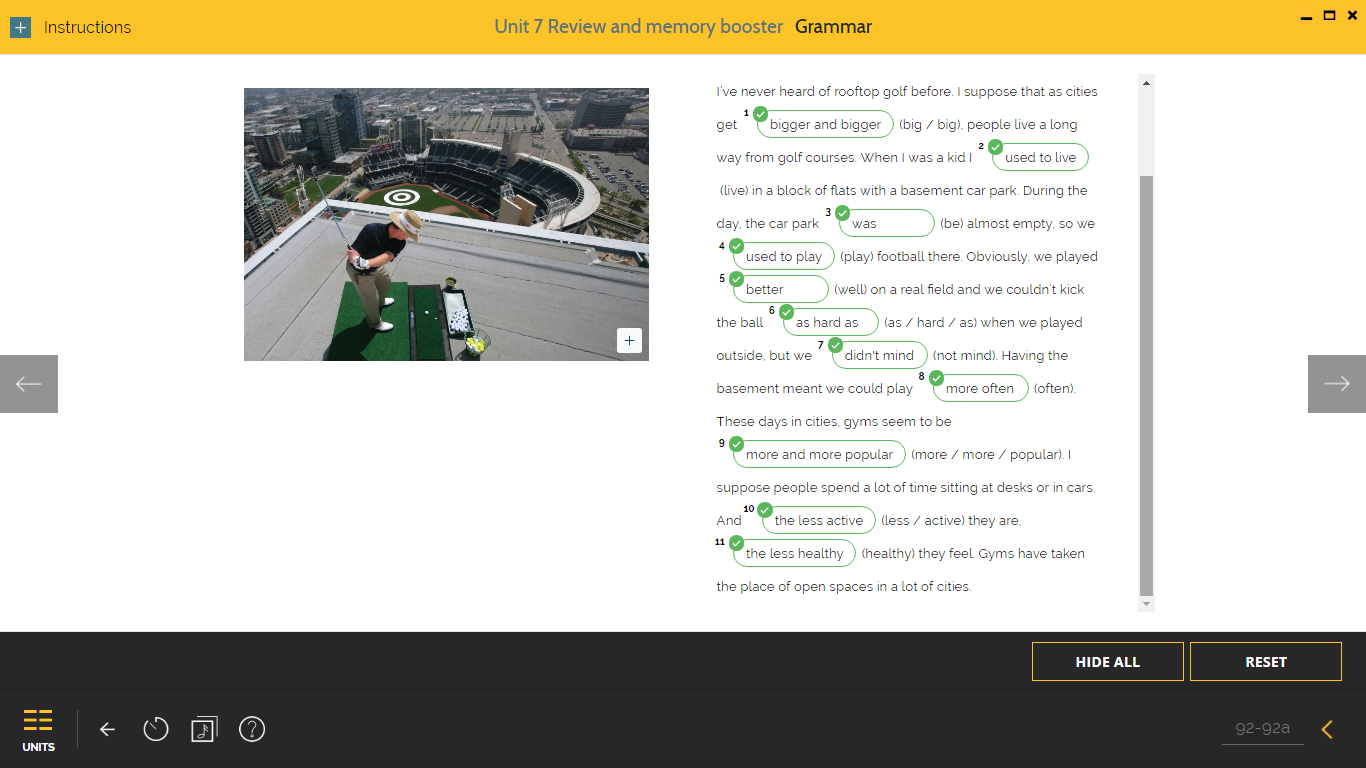 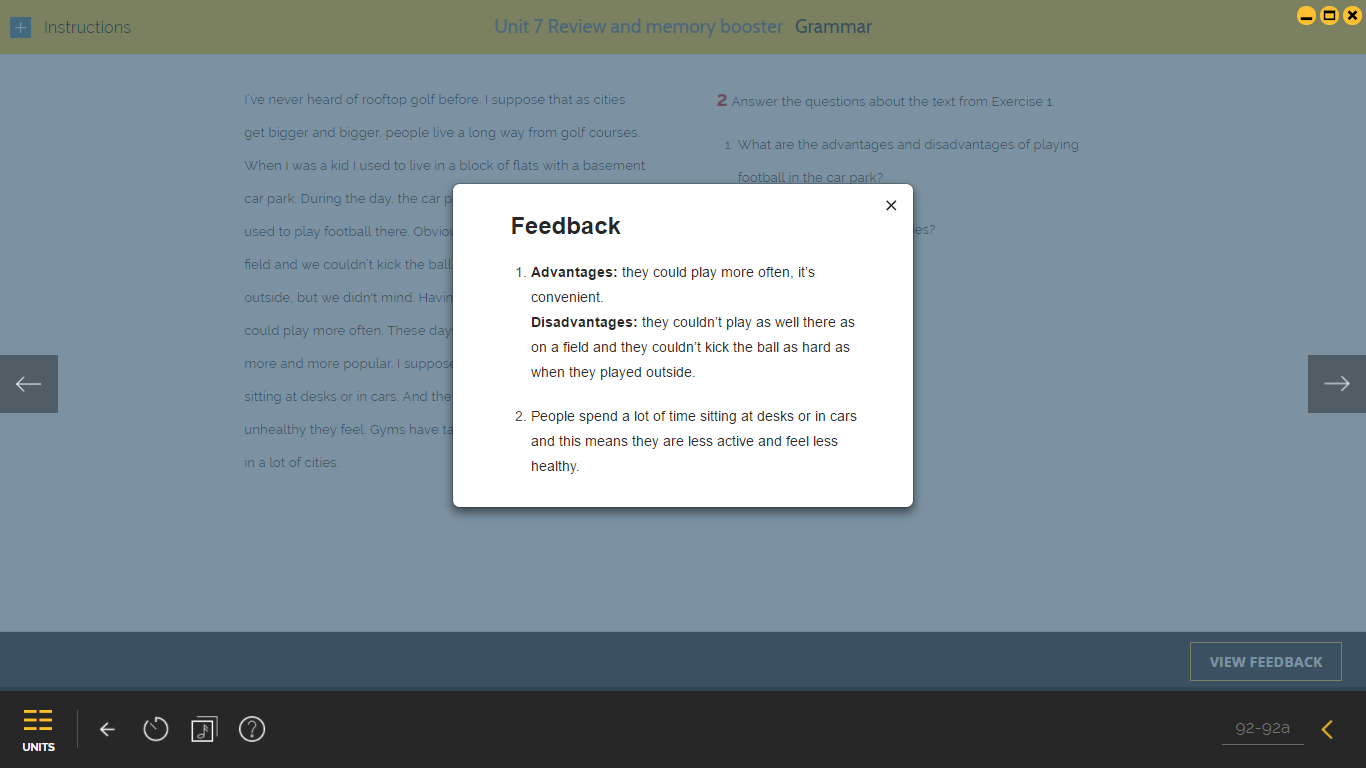 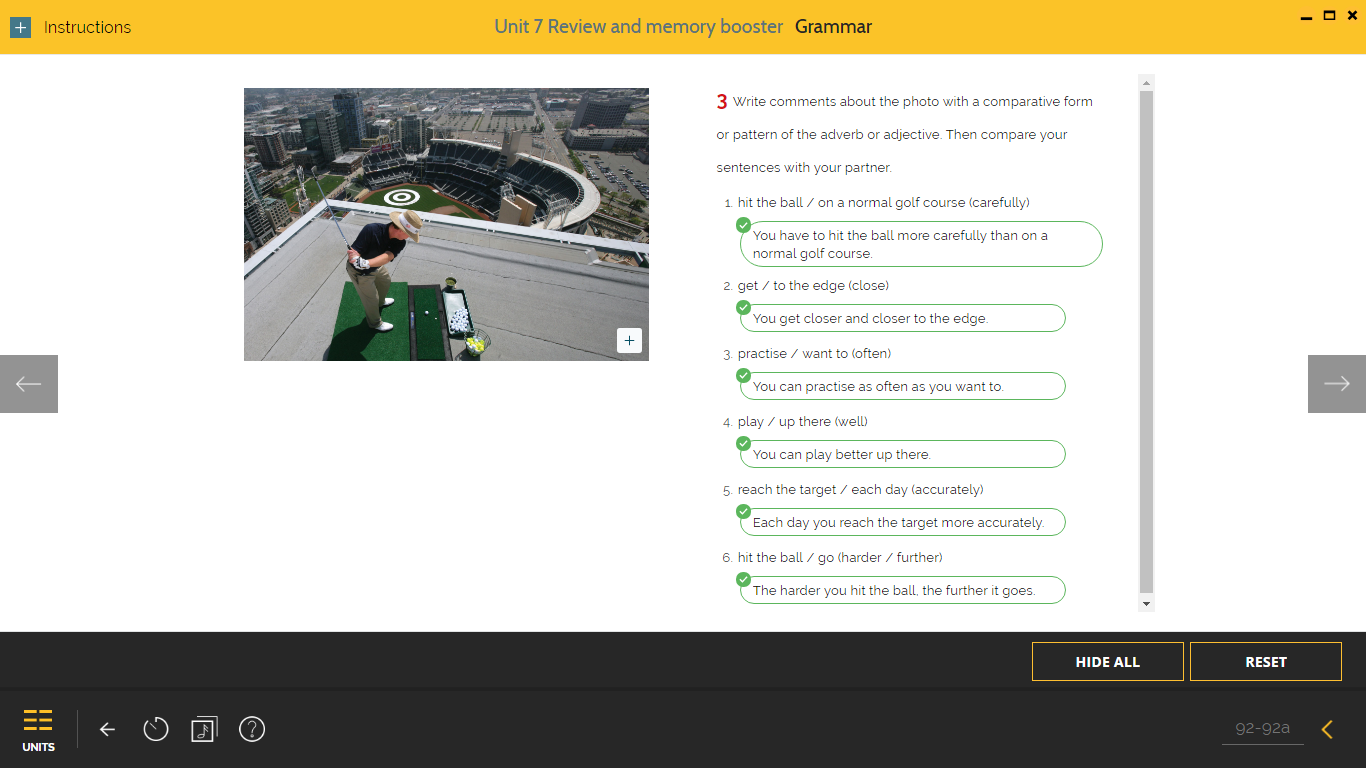 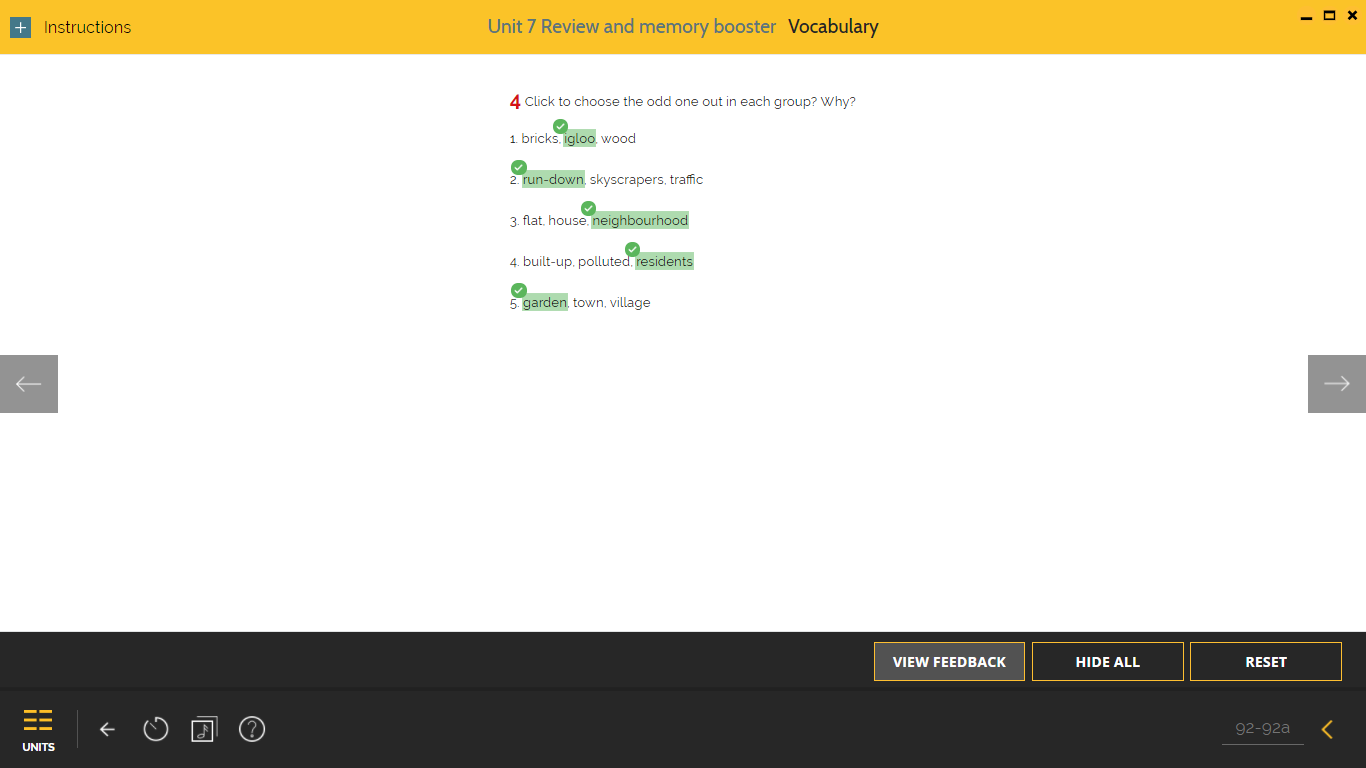 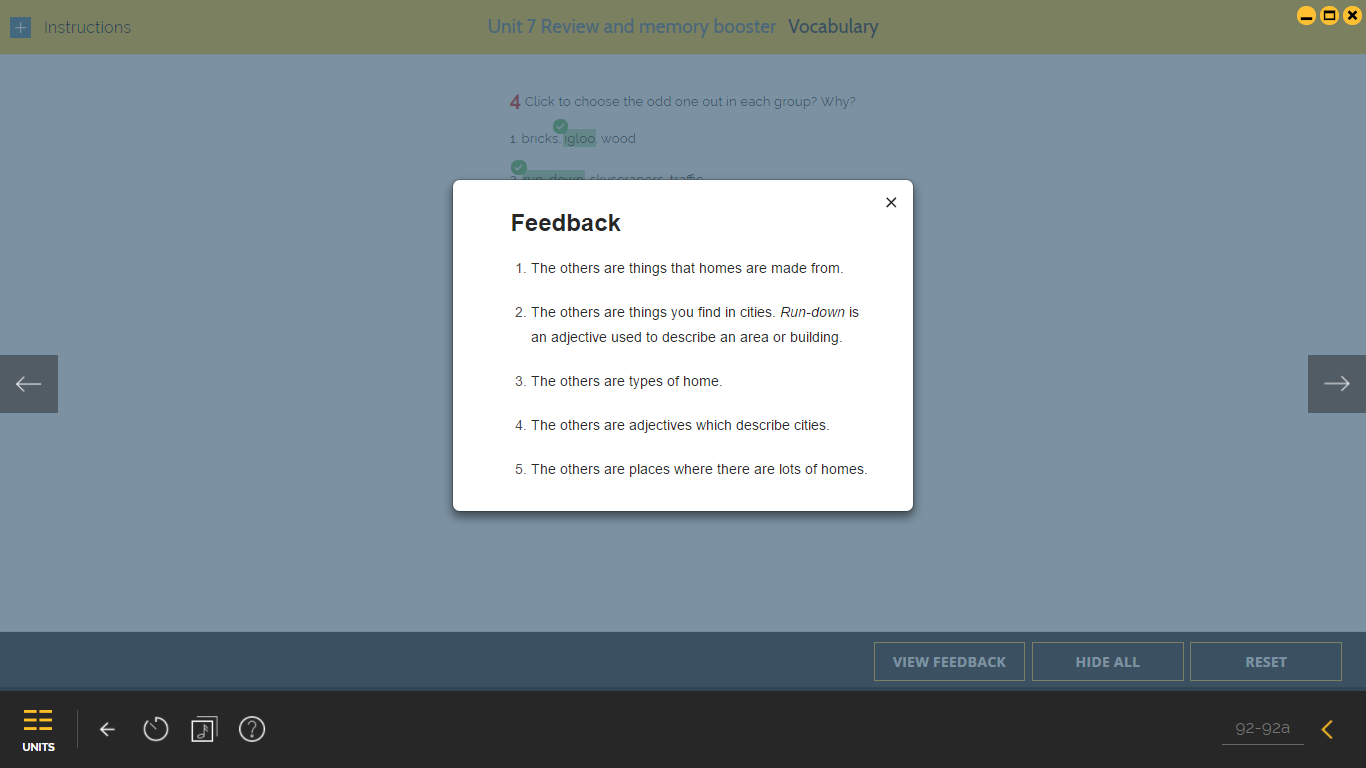 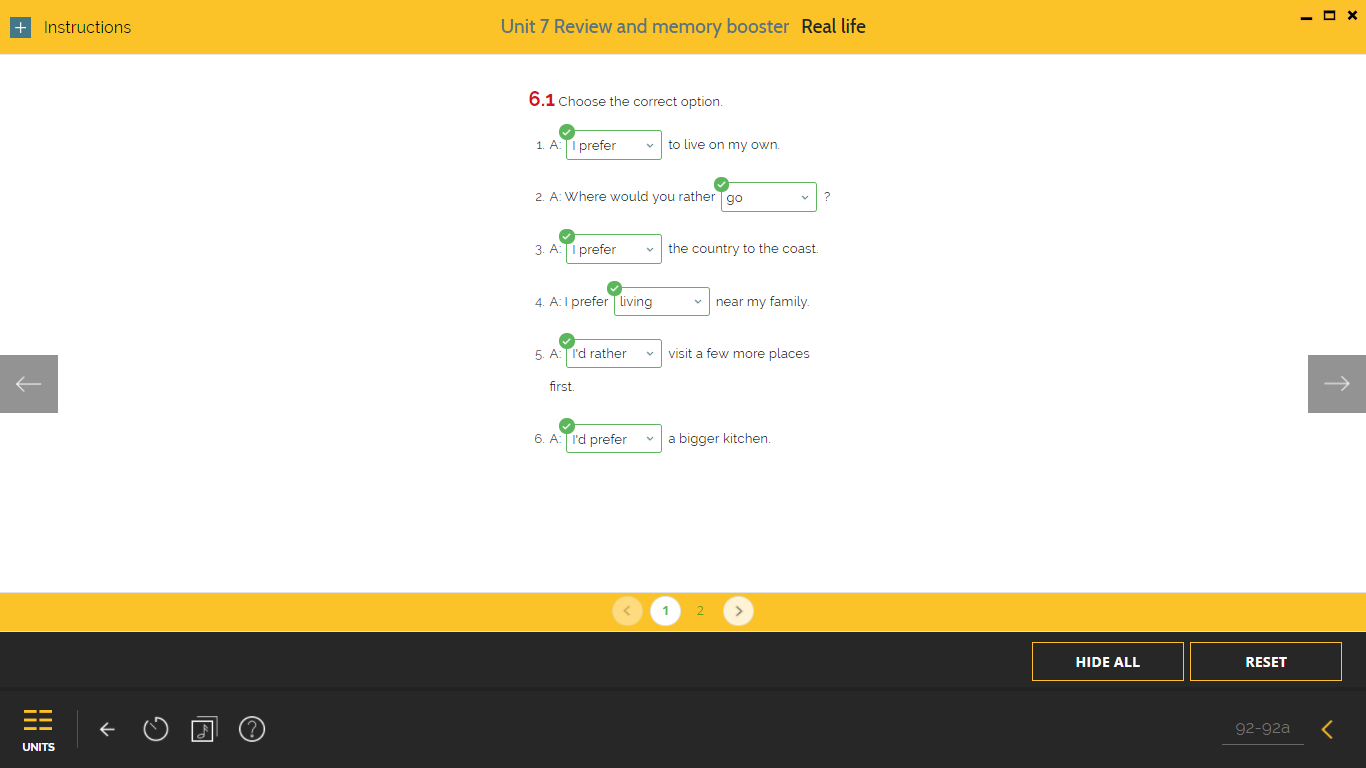 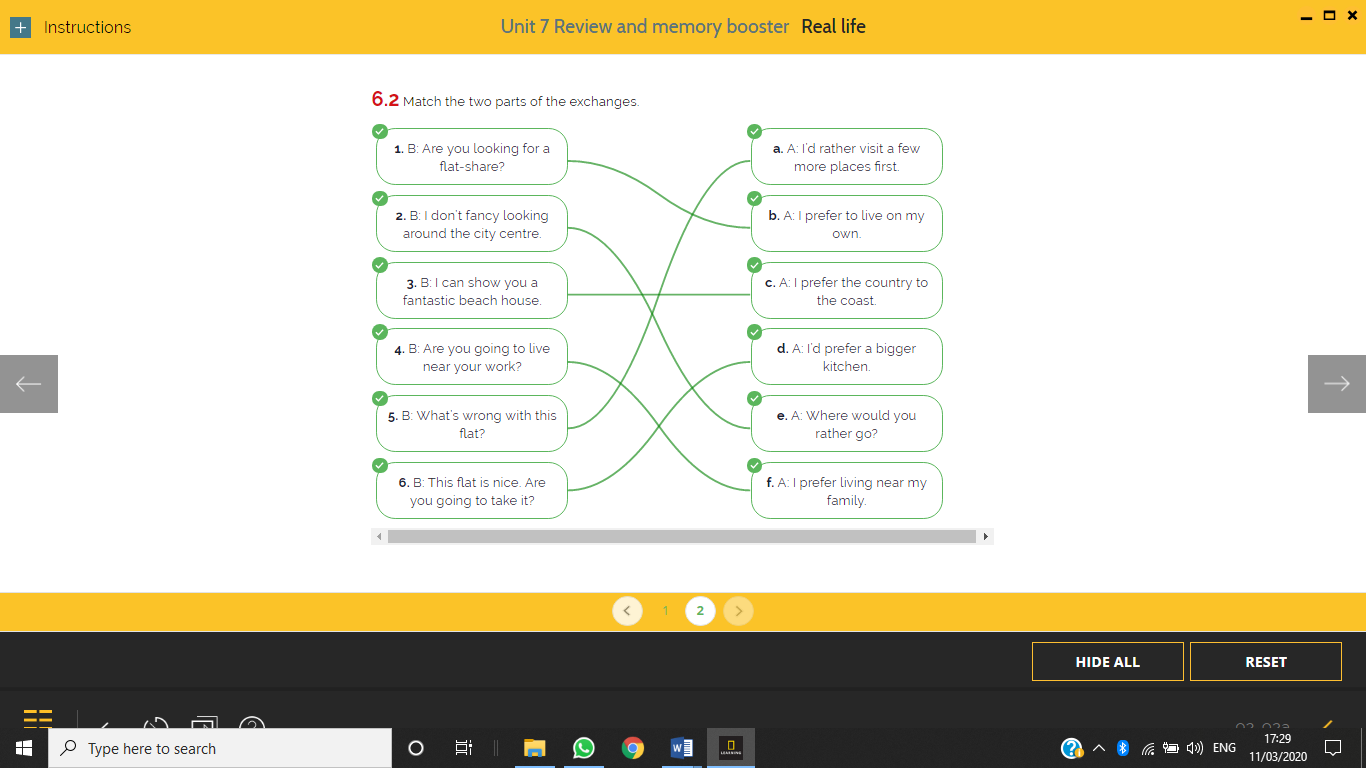 Workbook Unit 7 Pages 56-59 questions/answers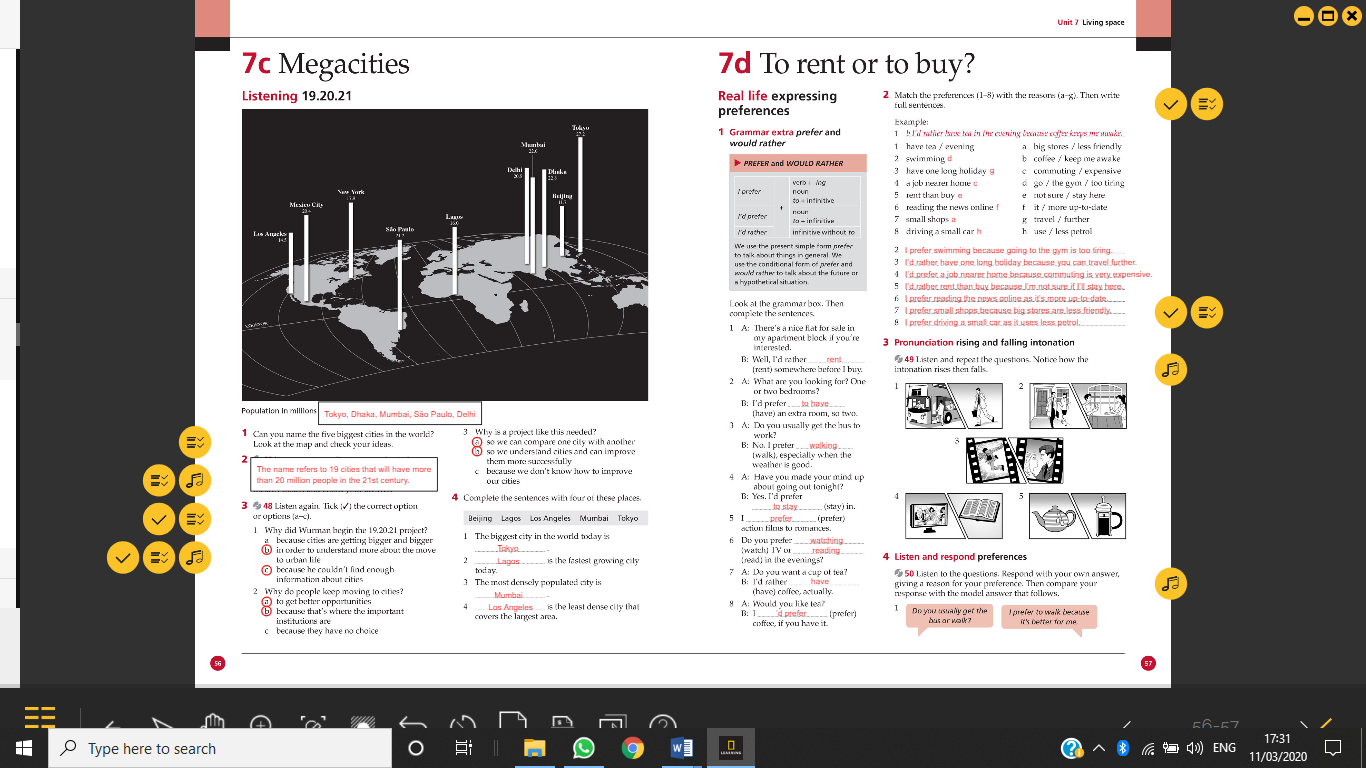 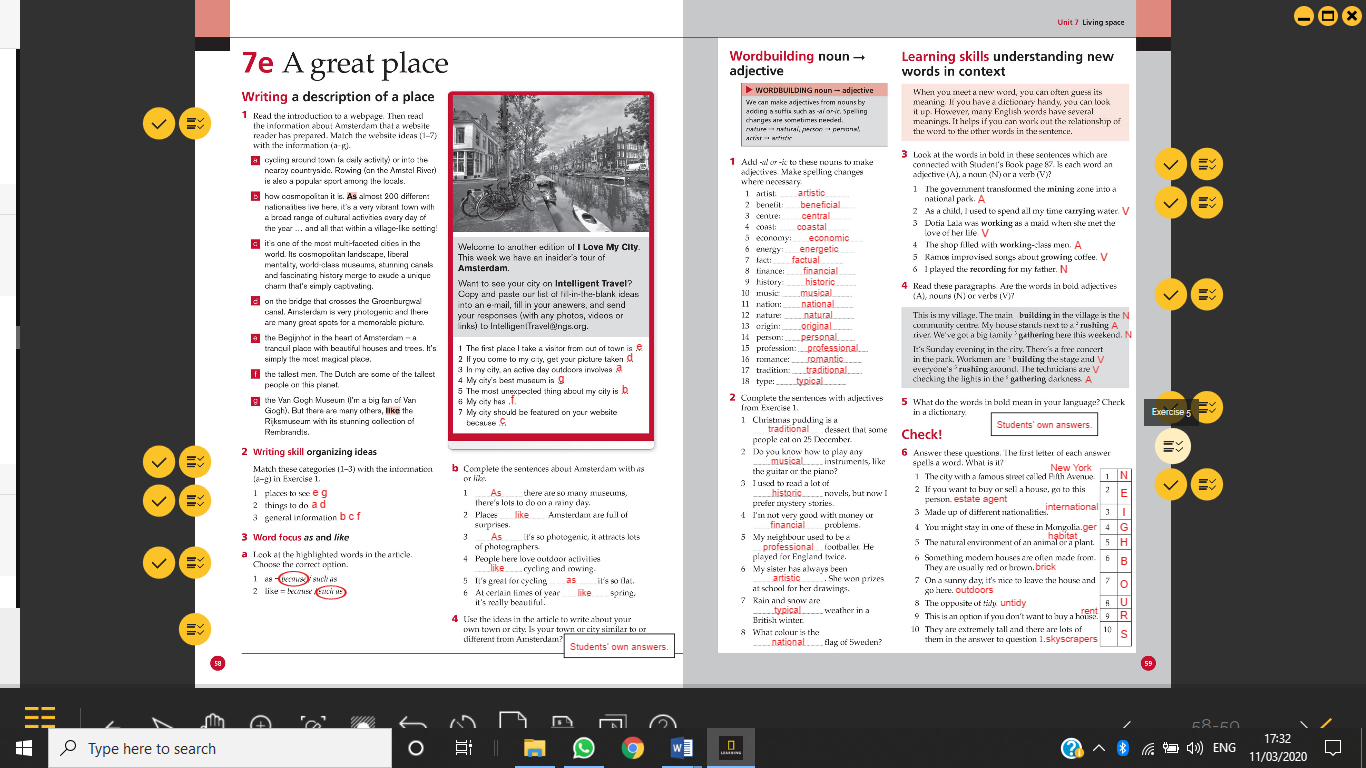 